Engagement en faveur du développement durable, de la transition écologique et de l’inclusion socialeDans le cadre de l’initiative « chèques commerces locaux », la Commune d’Uccle souhaite favoriser l’engagement des adhérents en faveur du développement durable, de la transition écologique et de l’inclusion sociale à l’échelle locale. Cet engagement se fait sur base volontaire et n’est pas contraignant mais sera valorisé. Vous trouverez ci-dessous une liste non exhaustive d’actions pouvant être réalisées en ce sens. Nous vous invitons à cocher dans la colonne prévue à cet effet l’action ou les actions que vous réalisez déjà ou que vous souhaiteriez mettre en place dans un délai raisonnable et reconductible.Si vous réalisez déjà ou que vous souhaitez vous engager à réaliser une action en lien avec le développement durable, la transition écologique ou l’inclusion sociale non reprise dans le tableau ci-dessous, vous pouvez la décrire ci-dessous : Fait à Uccle, le ………………………………………Signature de l’affilié :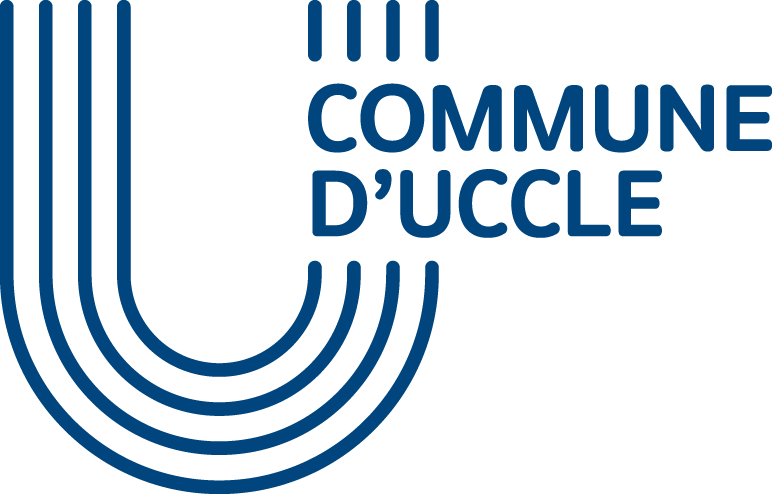 ThématiqueExemples d’actionsA cocherAlimentationProposer au moins deux produits issus de l’agriculture biologiqueAlimentationProposer au moins deux produits de saisonsAlimentationProposer au moins deux produits locaux (provenance de Belgique)AlimentationEtre un point de distribution ou de dépôt de paniers Bio  AlimentationParticiper au Jeudi VeggieAlimentationProposer un menu végétarien quotidiennementAlimentationProposer un menu végétalien quotidiennementAlimentationEtre labellisé « Good Food » BruitRéaliser des investissements pour réduire le bruit provoqué par mon activitéOdeur Réaliser des investissements pour réduire les odeurs provoquées par mon activitéCommerce équitableProposer au moins deux produits issus du commerce équitableCommerce équitableÊtre membre de la campagne « Uccle, commune du commerce équitable » (établissements HORECA et commerces uniquement)EauRéaliser des investissements pour réduire ma consommation d’eauEauMettre gratuitement à disposition de la clientèle des carafes d’eau (HORECA) ou un distributeur d’eau (commerce)énergie et BâtimentFermer les portes et fenêtres l’hiver et lors de basses températures énergie et BâtimentÉviter les déperditions d’énergie vers l’extérieur de systèmes de climatisations ou de chauffage aux portes et fenêtre des établissements lors de fortes chaleursénergie et BâtimentÉteindre les lumières et enseignes lumineuses la nuiténergie et BâtimentUtiliser une source d’énergie propre (ex. électricité verte, panneaux solaires…)énergie et BâtimentRéaliser des investissements pour améliorer l’efficacité énergétique du bâtiment et/ou réduire ma consommation d’énergieénergie et Bâtimentêtre labellisé « Bâtiment exemplaire » ou « entreprise éco dynamique »Label UccloisAvoir reçu le label « développement durable » par la Commune d’UccleMatériel et produitsUtiliser du matériel ou des produits écologiques et/ou bas carbone dans le cadre de mon activitéMatériel et produitsUtiliser du matériel ou des produits non testés sur les animaux et sans composantes d’origine animale dans le cadre de mon activitéMobilité activeProposer un service de livraison à domicile à véloMobilité activeAvoir à proximité immédiate une zone de parking véloMobilité activeProposer un service de location de vélosRéparationProposer un service de réparation (cordonnier, électro/GSM, vêtement/couture, vélo…)VégétalisationRéaliser une action de végétalisation (plantes indigènes, favorables à la biodiversité…) devant/sur son commerce, son établissement… (plante grimpante, toiture verte, placement de contenants…)Zéro déchetProposer une partie de votre assortiment en vrac (fruits et légumes, fromages, noix, céréales…)Zéro déchetAccepter les contenants réutilisables de clients et l’afficherZéro déchetValoriser les invendus alimentaires (don à des associations, banque alimentaire, aide aux réfugiés, frigo solidaire, être partenaire de la communauté To Good To Go…)Zéro déchetMettre à disposition de la clientèle des doggybag et/ou participer à l’action régionale «Rest-O-pack»Zéro déchetÊtre un point de collecte de piles usagées et/ou d’ampoules usagées -petit électro et/ou de bouchons de liègeZéro déchetProposer des produits de seconde mainZéro déchetParticiper à la collecte des déchets organiques (sacs orange)Zéro déchetComposter mes déchetsZéro déchetLimiter les emballages (produits commandés et/ou vendus)Ressources humainesÊtre en contact avec Actiris pour le recrutement de personnel au sein de l’établissementRessources humainesAccueillir dans l’établissement du personnel en formation via un partenaire agrée au sein de la Région de Bruxelles-Capitale (stage professionnel ou formation en alternance)Ressources humainesFaire appel aux services d’Actiris pour initier ou gérer un plan diversité au sein de son établissementRessources humainesMaintenir un écart salarial limité au sein de l’établissement (par exemple dans un rapport de 1 à 5).Ressources humainesAppliquer une grille des rémunérations non discriminante (par exemple selon le genre).Inclusion socialeMettre en place au moins une solution facilitant l’accessibilité de l’établissement ou de ses activités à un public fragilisé sur le plan social, du handicap, de l’âge, etc., éventuellement en lien avec des associations actives en faveur de ces publics.Inclusion socialeAppliquer une tarification solidaire ou libre.Inclusion socialeParticiper au programme de produits suspendus de la commune d’Uccle.Finances Accepter « La Zinne » (la monnaie locale de la Région bruxelloise) Finances Utiliser au moins un compte à vue ou un compte épargne dans une banque durable et éthiqueThématique : Action déjà réalisée  ou que je m’engage à réaliser :